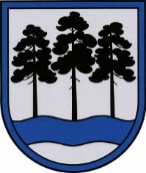 OGRES  NOVADA  PAŠVALDĪBAReģ.Nr.90000024455, Brīvības iela 33, Ogre, Ogres nov., LV-5001tālrunis 65071160, e-pasts: ogredome@ogresnovads.lv, www.ogresnovads.lv PAŠVALDĪBAS DOMES ĀRKĀRTAS SĒDES PROTOKOLA IZRAKSTS2.Par siltumenerģijas apgādes pakalpojumu maksas apstiprināšanuSaskaņā ar 2018. gada 12. jūnijā starp Ķeguma novada domi un sabiedrību ar ierobežotu atbildību “Ķeguma stars”, reģ. Nr. 40003227117 (turpmāk - SIA “Ķeguma stars”) noslēgto līgumu Nr. KNP3-8/18/131, SIA “Ķeguma stars” nodrošina ūdensapgādes, kanalizācijas, siltumapgādes, notekūdeņu savākšanas, novadīšanas un attīrīšanas pakalpojumus Ķeguma novada pašvaldības teritorijā, neatkarīgi no tā, kā īpašumā atrodas dzīvojamais fonds.Ogres novada pašvaldība (turpmāk - Pašvaldība), atbilstoši Administratīvo teritoriju un apdzīvoto vietu likuma pārejas noteikumu 6. punktam, ir novadā iekļautās bijušās pašvaldības - Ķeguma novada pašvaldības institūciju, finanšu, mantas, tiesību un saistību pārņēmēja.Pašvaldībā 2023. gada 25. oktobrī (reģistrēts ar Nr. 1-9/44) saņemts SIA “Ķeguma stars” iesniegums, kurā izteikts lūgums noteikt siltumenerģijas apgādes pakalpojumu maksu Ķeguma pilsētā un Birzgales pagastā 2023. /2024. gada apkures sezonai. Iesniegumam pievienoti Siltumenerģijas ražošanas, pārvades/sadales pakalpojuma tarifs 2023./2024. gada apkures sezonai un atlīdzības noteikšanas komisijas sēdes 2023. gada 25. oktobra protokols Nr. 28. Pamatojoties uz Pašvaldību likuma  4. panta pirmās daļas 1. punktu un 10. panta otrās daļas 2. punkta b) apakšpunktu,balsojot: ar 20 balsīm "Par" (Andris Krauja, Artūrs Mangulis, Atvars Lakstīgala, Dace Kļaviņa, Dace Māliņa, Dace Veiliņa, Dainis Širovs, Dzirkstīte Žindiga, Egils Helmanis, Gints Sīviņš, Ilmārs Zemnieks, Indulis Trapiņš, Jānis Iklāvs, Jānis Kaijaks, Jānis Siliņš, Kaspars Bramanis, Pāvels Kotāns, Raivis Ūzuls, Santa Ločmele, Valentīns Špēlis), "Pret" – nav, "Atturas" – nav, Ogres novada pašvaldības dome NOLEMJ:Apstiprināt SIA “Ķegums stars” siltumenerģijas apgādes pakalpojumu maksu Ķeguma pilsētā un Birzgales ciemā 109.58 EUR/MWh bez PVN no 2023. gada 1. novembra līdz 2024. gada 30. septembrim.Uzdot SIA “Ķeguma stars” informēt pakalpojuma saņēmējus par noteikto siltumenerģijas apgādes maksu lēmuma 1. punktā noteiktajā laika periodā.Ogres novada pašvaldības Centrālās administrācijas Kancelejai nodrošināt lēmuma nosūtīšanu Ķeguma pilsētas pārvaldei un SIA “Ķeguma stars”.Kontroli par lēmuma izpildi uzdot Ogres novada pašvaldības izpilddirektoram.(Sēdes vadītāja, domes priekšsēdētāja E. Helmaņa paraksts)Ogrē, Brīvības ielā 33Nr.182023. gada 1. novembrī